Załącznik nr 4 do Regulaminu wyboru projektów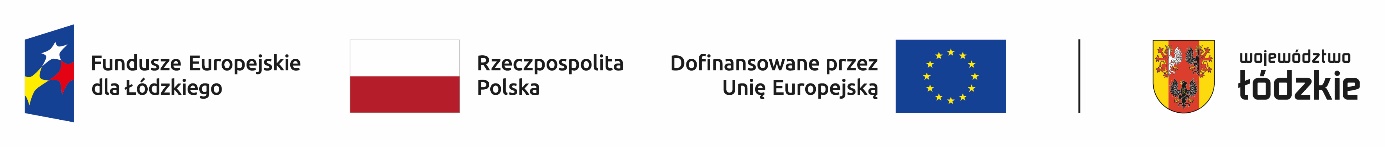 Wymagania dotyczące wsparciaDziałanie FELD.07.12 Usługi na rzecz rodzinyWersja 01WstępDokument reguluje kwestie związane z realizacją w województwie łódzkim projektów w ramach Działania FELD.07.12 Usługi na rzecz rodziny, określone w Szczegółowym Opisie Priorytetów programu Fundusze Europejskie dla Łódzkiego 2021-2027WUP w Łodzi zastrzega sobie prawo wprowadzania zmian w niniejszych Wymaganiach w przypadku wprowadzenia zmian w przepisach prawa lub dokumentach programowych. Informacje o wprowadzonych zmianach publikowane będą na stronie internetowej WUP w Łodzi: www.funduszeUE.wup.lodz.plTyp projektuTypy projektów przewidziane do realizacji w ramach naboru to:rozwój usług wspierania rodziny i systemu pieczy zastępczej,tworzenie ośrodków lub punktów interwencji kryzysowej oraz rozwój usług w zakresie przeciwdziałania przemocy, w tym przemocy w rodzinie,rozwój usług skierowanych do dzieci i młodzieży oraz młodych dorosłych,podnoszenie kwalifikacji i kompetencji kadr na potrzeby świadczenia usług w społeczności lokalnej oraz zapewnienie dostępu do superwizji.Typ projektu „rozwój usług skierowanych do dzieci i młodzieży oraz młodych dorosłych” oraz  „podnoszenie kwalifikacji i kompetencji kadr na potrzeby świadczenia usług w społeczności lokalnej oraz zapewnienie dostępu do superwizji” może być realizowany pod warunkiem świadczenia usług wsparciania rodziny i systemu pieczy zastępczej lub tworzenia ośrodków lub punktów interwencji kryzysowej i świadczenia usług w zakresie przeciwdziałania przemocy w ramach projektu.Wsparcie musi być realizowane w oparciu o:Program Regionalny Fundusze Europejskie dla Łódzkiego 2021-2027,Szczegółowy Opis Priorytetów Programu Fundusze Europejskie dla Łódzkiego 2021-2027,Regionalny Plan Rozwoju Usług Społecznych i Deinstytucjonalizacji dla Województwa Łódzkiego na lata 2023-2025,Strategia Rozwoju Usług Społecznych, polityka publiczna do roku 2030 (z perspektywą do 2035 r.),Wytyczne dotyczące realizacji projektów z udziałem środków Europejskiego Funduszu Społecznego Plus w regionalnych programach na lata 2021–2027,Wytyczne dotyczące kwalifikowalności wydatków na lata 2021-2027,Ustawę z dnia 12 marca 2004 r. o pomocy społecznej,Ustawę z dnia 28 lipca 2023 r. o zmianie ustawy o pomocy społecznej,Ustawą z dnia 9 czerwca 2011 r. o wspieraniu rodziny i systemie pieczy zastępczej,Ustawę z dnia 29 lipca 2005 r. o przeciwdziałaniu przemocy domowej,Ustawę z dnia 9 czerwca 2022 r. o wspieraniu i resocjalizacji nieletnich.Planowane w projekcie wsparcie musi być dostosowane do indywidualnych potrzeb, potencjału i osobistych preferencji odbiorców usług. W ramach projektu musi zostać stworzona indywidualna ścieżka wsparcia dla każdego uczestnika projektu.W ramach projektu można świadczyć wyłącznie usługi w społeczności lokalnej. Nie są tworzone miejsca opieki w formach instytucjonalnych oraz nie są utrzymywane dotychczas istniejące miejsca w podmiotach instytucjonalnych.Zachowanie trwałości projektu obowiązuje w odniesieniu do wydatków ponoszonych jako cross-financing. W tym przypadku trwałość projektu musi być zachowana przez okres 5 lat od daty płatności końcowej na rzecz beneficjenta.W ramach naboru nie można pobierać opłat od uczestników projektu.Wkładem własnym nie mogą być środki przeznaczone na wypłatę świadczenia wychowawczego w ramach Programu 500+.Typ projektu: „Rozwój usług wspierania rodziny i systemu pieczy zastępczej”W ramach  typu projektu będzie możliwa m.in realizacja:działań o charakterze profilaktycznym skierowanych do rodziny, w tym asystentury rodzinnej,deinstytucjonalizacja instytucjonalnych form pieczy zastępczej w formy środowiskowe, działań na rzecz dzieci umieszczonych w pieczy zastępczej,działań związanych z usamodzielnianiem wychowanków pieczy zastępczej,Usługi wspierania rodziny i pieczy zastępczej będą realizowane zgodnie z ustawą z dnia 9 czerwca 2011 r. o wspieraniu rodziny i systemie pieczy zastępczej.Typ projektu może być realizowany tylko przez gminne i powiatowe jednostki organizacyjne pomocy społecznej.Ze środków EFS+ nie są finansowane świadczenia wypłacane na podstawie ustawy z dnia 9 czerwca 2011 r. o wspieraniu rodziny i systemie pieczy zastępczej. Świadczenia te mogą stanowić wkład własny do projektu.Działania o charakterze profilaktycznym skierowane do rodzinyWsparcie jest adresowane do rodzin, w tym rodzin dysfunkcyjnych lub rodzin przeżywających trudności w wypełnianiu funkcji opiekuńczo-wychowawczych.Wsparcie może obejmować m.in.:asystenturę rodzinną,pomoc rodziny wspierającej,konsultacje i poradnictwo specjalistyczne (prawne, psychologiczne, pedagogiczne, itp.) terapię rodzinną, grupową, indywidualną,mediację,usługi dla rodzin z dziećmi  w tym usługi opiekuńcze i specjalistyczne,opiekę wytchnieniową w przypadku rodzin z dziećmi z niepełnosprawnością,grupy wsparcia i grupy samopomocowe,treningi i warsztaty kompetencji rodzicielskich,wsparcie rodziny biologicznej, której dziecko znajduje się już w pieczy zastępczej celem powrotu dziecka do rodziny,inne działania wynikające z diagnozy potrzeb.Deinstytucjonalizacja instytucjonalnych form pieczy zastępczej w formy środowiskoweWsparcie adresowane jest do:dzieci przebywających w instytucjonalnej pieczy zastępczej,kandydatów do pełnienia funkcji w ramach pieczy zastępczej oraz członków ich rodzin,otoczenia tj. kandydatów do prowadzenia rodzinnych domów dziecka i palcówek opiekuńczo-wychowawczych typu rodzinnegoWsparcie może dotyczyć:inicjatyw mających na celu pozyskiwanie i przygotowanie kandydatów do pełnienia funkcji rodzin zastępczych,działań szkoleniowo-edukacyjnych dla kandydatów do pełnienia funkcji rodzin zastępczych i prowadzenia rodzinnych domów dziecka,przekształcenia instytucjonalnych placówek opiekuńczo-wychowawczych w rodzinne domy dziecka.Działania na rzecz dzieci umieszczonych w pieczy zastępczej Wsparcie adresowane jest do:dzieci i młodzieży umieszczonej w pieczy zastępczej, w tym pieczy instytucjonalnej,otoczenia tj. osób sprawujących rodzinną pieczę zastępczą, członków ich rodzin oraz innych osób z najbliższego środowiska dzieci i młodzieży umieszczonej w pieczy zastępczej.Za otoczenie można uznać wszystkie osoby, których udział w projekcie jest niezbędny dla skutecznego wsparcia osób z grupy docelowej.Działania mogą polegać m.in. na:wsparciu rodzin pomocowych,wsparciu wielospecjalistycznym w tym psychologicznym, pedagogicznym, prawnym, zdrowotnym, socjalnym,terapii,działaniach integracyjnych, aktywizacyjnych, działaniach wyrównujących szanse edukacyjne, usługach koordynatora rodzinnej pieczy zastępczej,treningach dla rodziców zastępczych,grupach wsparcia i grupach samopomocowychświadczeniu innych usług wynikających z diagnozy potrzeb uczestników.Wsparcie dzieci i młodzieży przebywających w placówkach opiekuńczo-wychowawczych nie może wzmacniać potencjału instytucjonalnego tych placówek. Oznacza to, że w ramach projektu nie można zatrudniać personelu do placówki, przeprowadzać remontów oraz jej wyposażać.Usamodzielnienie wychowanków pieczy zastępczejWsparcie adresowane jest do usamodzielnianych wychowanków pieczy zastępczej oraz ich otoczenia. Za otoczenie można uznać wszystkie osoby, których udział w projekcie jest niezbędny dla skutecznego wsparcia usamodzielnianych wychowanków pieczy zastępczej.Wsparcie może dotyczyć:poradnictwa specjalistycznego i doradztwa,terapii,przeciwdziałaniu bezdomności,działań podnoszących kompetencje i kwalifikacje – instrumenty aktywizacji edukacyjnej i zawodowej,mieszkań treningowych lub wspomaganych,innych działań wynikających z diagnozy potrzeb uczestników.  Instrumenty i usługi rynku pracy analogiczne jak wskazane w ustawie z dnia 
20 kwietnia 2004 r. o promocji zatrudnienia i instytucjach rynku pracy realizowane są w sposób i na zasadach określonych w ww. ustawie i odpowiednich aktach wykonawczych do ustawy.Typ projektu: „Tworzenie ośrodków lub punktów interwencji kryzysowej oraz rozwój usług w zakresie przeciwdziałania przemocy, w tym przemocy w rodzinie”Zakres usług w zakresie tworzenia ośrodków lub punktów interwencji kryzysowej oraz usług w zakresie przeciwdziałania przemocy określa ustawa z dnia 12 marca 2004 r. o pomocy społecznej, ustawa z dnia 9 czerwca 2011 r. o wspieraniu rodziny i systemie pieczy zastępczej oraz ustawa z dnia 29 lipca 2005 r. o przeciwdziałaniu przemocy domowej. Realizatorami działań mogą być wyłącznie jednostki organizacyjne pomocy społecznej lub funkcjonujące już na terenie województwa łódzkiego ośrodki lub punkty interwencji kryzysowej.Tworzenie ośrodków lub punktów interwencji kryzysowejUsługi są świadczone na rzecz osób potrzebujących interwencji kryzysowej oraz ich otoczenia. Za otoczenie można uznać wszystkie osoby, których udział w projekcie jest niezbędny dla skutecznego wsparcia uczestników grupy docelowej.Usługi polegają na tworzeniu nowych ośrodków lub punktów interwencji kryzysowej lub na wsparciu istniejących ośrodków lub punktów poprzez rozszerzenie oferty wsparcia.Usługi mogą obejmować:poradnictwo i wsparcie indywidualne,terapię krótkoterminowa,tworzenie i funkcjonowanie telefonów zaufania/ telefonów interwencyjnych,mieszkania wspomagane,inne działania wynikające z diagnozy potrzeb.Usługi w zakresie przeciwdziałania przemocy, w tym przemocy w rodzinieUsługi są świadczone na rzecz ofiar przemocy, w tym przemocy domowej i ich otoczenia. Za otoczenie można uznać wszystkie osoby, których udział w projekcie jest niezbędny dla skutecznego wsparcia uczestników grupy docelowej. Do otoczenia ofiar przemocy zalicza się m.in. sprawców przemocy.Usługi mogą obejmować m.in.: poradnictwo medyczne, psychologiczne, prawne, socjalne, zawodowe i rodzinne,badania lekarskie w celu ustalenia przyczyn i rodzaju uszkodzeń ciała związanych z użyciem przemocy domowej, usługi terapeutyczne,działania korekcyjne dla sprawców przemocy domowej (programy korekcyjno-edukacyjne),mieszkania wspomagane,inne działania wynikające z diagnozy potrzeb.Typ projektu: „Rozwój usług skierowanych do dzieci i młodzieży oraz młodych dorosłych”Przykładowe rodzaje przedsięwzięć możliwe do realizacji w ramach  typu projektu: Tworzenie nowych i wsparcie istniejących placówek wsparcia dziennego, o których mowa w ustawie z dnia 9 czerwca 2011 r. o wspieraniu rodziny i systemie pieczy zastępczej.Organizacja działań wspierających dzieci i młodzież, które przebywają w całodobowych instytucjach opieki Usługi resocjalizacyjne dla dzieci i młodzieży w formach dziennych i środowiskowych.Typ projektu może być realizowany przez wszystkich beneficjentów wymienionych w Działaniu FELD.07.12 Szczegółowego Opis Priorytetów programu regionalnego FEŁ2027, będących np. partnerami projektu.Placówki wsparcia dziennegoUsługi w ramach placówek wsparcia dziennego muszą być realizowane zgodnie z zapisami Ustawy z dnia 9 czerwca 2011 r. o wspieraniu rodziny i systemie pieczy zastępczej.Działania w ramach placówek wsparcia dziennego adresowane są do:dzieci i młodzieży w wieku od 3 do lat 18 roku życia wymagających wsparcia;Odbiorcami wsparcia powinny być przede wszystkim dzieci w wieku szkolnym.ich otoczenia (rodziców/opiekunów prawnych i innych osób pozostających we wspólnym gospodarstwie domowym) o ile jest ono niezbędne dla skutecznego wsparcia grupy docelowej. Usługi polegają na tworzeniu miejsc w ramach nowo tworzonych placówek wsparcia dziennego lub na wsparciu istniejących placówek.Wsparcie istniejących placówek jest możliwe wyłącznie pod warunkiem:zwiększenia liczby miejsc w tych placówkach lub rozszerzenia oferty wsparcia.Prowadzenie placówki wsparcia dziennego wymaga uzyskania zezwolenia, o którym mowa w art. 19 ustawy z dnia 9 czerwca 2011 r. o wspieraniu rodziny i systemie pieczy zastępczej.Organizacja działań wspierających dzieci i młodzież, które przebywają w całodobowych instytucjach opieki.Wsparcie adresowane jest do dzieci i młodzieży oraz młodych dorosłych przebywających w instytucjonalnej pieczy zastępczej i innych placówkach całodobowych o charakterze długoterminowym - młodzieżowe ośrodki wychowawcze (MOW), młodzieżowe ośrodki socjoterapii (MOS) i inne np. domy pomocy społecznej (DPS).W przypadku młodych dorosłych przebywających w całodobowych placówkach opieki, tj. DPS, zaplanowane działania muszą umożliwiać przejście tych osób do opieki realizowanej w formie usług świadczonych w społeczności lokalnej.Wsparcie dzieci i młodzieży przebywających w placówkach całodobowych  nie może wzmacniać potencjału instytucjonalnego tych placówek. Oznacza to, że w ramach projektu nie można zatrudniać personelu do placówki, przeprowadzać remontów oraz jej wyposażać.Wsparcie może obejmować:poradnictwo specjalistyczne indywidualne i grupowe, poradnictwo i wsparcie indywidualne w zakresie podniesienia kompetencji życiowych, treningi kompetencji i umiejętności społecznych, treningi umiejętności interpersonalnych, treningi  gospodarowania budżetem domowym, itp., grupy wsparcia, usługi asystenckie, pracę socjalną, terapię psychologiczną lub psychospołeczną, mieszkania treningowe i wspomagane,inne działania wynikające z diagnozy potrzeb uczestników nie wzmacniające potencjału instytucjonalnego placówek.  Usługi resocjalizacyjne dla dzieci i młodzieży w formach dziennych i środowiskowychWsparcie adresowane jest do dzieci i młodzieży oraz młodych dorosłych, wobec których zastosowano środki zapobiegania i zwalczania demoralizacji i przestępczości lub zagrożonych demoralizacją i przestępczością oraz ich otoczenia.Za otoczenie można uznać wszystkie osoby, których udział w projekcie jest niezbędny dla skutecznego wsparcia grupy docelowej. Otoczenie stanowią np. rodzice i opiekunowie prawni oraz osoby pozostające we wspólnym gospodarstwie domowym.  Usługi resocjalizacyjne obejmują środki wychowawcze określone w Ustawie z dnia 9 czerwca 2022 r. o wspieraniu i resocjalizacji nieletnich realizowane w formie środowiskowej tj. z wyłączeniem całodobowego wsparcia np.:zajęcia o charakterze wychowawczym i terapeutycznym – terapia uzależnień, psychoterapia, psychoedukacja, szkolenia, pomoc psychologiczno-pedagogiczna;zajęcia readaptacji społecznej;zajęcia w ośrodku kuratorskim lub innej organizacji zajmującej się pracą z nieletnimi.Usługi powinny obejmować również wsparcie otoczenia  (rodzin, opiekunów), osób wobec których zastosowano środki zapobiegania i zwalczania demoralizacji i przestępczości lub zagrożonych demoralizacją i przestępczością. Mieszkania wspomagane lub treningoweMieszkania wspomagane lub treningowe mogą być realizowane w typach projektów:rozwój usług wspierania rodziny i systemu pieczy zastępczej oraz usług preadopcyjnych i postadopcyjnych,tworzenie ośrodków lub punktów interwencji kryzysowej oraz rozwój usług w zakresie przeciwdziałania przemocy, w tym przemocy w rodzinie,rozwój usług skierowanych do dzieci i młodzieży oraz młodych dorosłych.Mieszkania są formą pomocy przygotowującą przy wsparciu specjalistów, osoby w nich przebywające do prowadzenia niezależnego życia lub wspierające te osoby w codziennym funkcjonowaniu.Wsparcie dla mieszkań treningowych lub mieszkań wspomaganych polega na tworzeniu miejsc w nowo tworzonych lub istniejących mieszkaniach.Wsparcie usług w ramach istniejących mieszkań treningowych, mieszkań wspomaganych jest możliwe wyłącznie pod warunkiem zwiększenia liczby miejsc w danym mieszkaniu, bez pogorszenia jakości świadczonych usług i z poszanowaniem prawa do decydowania osoby korzystającej z mieszkania co do warunków zamieszkania i korzystania z usług.Liczba miejsc w mieszkaniu nie może być większa niż 7. Pokoje w mieszkaniu powinny być 1-osobowe.Mieszkania nie mogą być zlokalizowane na nieruchomości, na której znajduje się placówka opieki instytucjonalnej.W przypadku nieruchomości, w której znajduje się do 7 lokali włącznie, mieszkania mogą stanowić 100% lokali. W nieruchomości o większej liczbie lokali, maksymalna liczba mieszkań wynosi 7 i 25% nadwyżki powyżej 7.Wsparcie w formie mieszkania treningowego lub wspomaganego musi być realizowane zgodnie z art. 1 pkt. 13 ustawy z dnia 28 lipca 2023 r. o zmianie ustawy o pomocy społecznej oraz niektórych innych ustaw oraz aktami wykonawczymi do tej ustawy. Wsparcie realizowane w formie mieszkań wymaga zgłoszenia do rejestru prowadzonego przez wojewodę.Typ projektu: „Podnoszenie kwalifikacji i kompetencji kadr na potrzeby świadczenia usług w społeczności lokalnej oraz zapewnienie dostępu do superwizji”Podnoszenie kwalifikacji i kompetencji kadr na potrzeby świadczenia usług w społeczności lokalnej oraz zapewnienie dostępu do superwizji realizowane jest jako element kompleksowych projektów i dotyczy kadry zaangażowanej w projekt.Pracowników i wolontariuszy podmiotów zaangażowanych w realizację projektu można objąć następującym wsparciem:usługi superwizji,szkolenia,warsztaty,seminaria,studia podyplomowe,wizyty studyjne.3.	Wsparcie nie może prowadzić do wzmocnienia potencjału instytucjonalnego placówek opieki instytucjonalnej.WskaźnikiWe wniosku o dofinansowanie należy ująć oraz w trakcie realizacji projektu monitorować wszystkie niżej wymienione wskaźniki: Wskaźniki produktu: Wskaźniki rezultatu: Inne wspólne wskaźniki produktu dla EFS+:Lp.Nazwa wskaźnika i
jednostka miaryDefinicja, termin pomiaru,przykładowe źródła pomiaru wskaźnika1.Całkowita liczbaosób objętych wsparciem(osoby)DEFINICJA WSKAŹNIKAWskaźnik mierzy liczbę uczestników, tj. osóbbezpośrednio korzystających ze wsparcia EFS+.Inne osoby nie powinny być monitorowane w tymwskaźniku.TERMIN POMIARU WSKAŹNIKAW momencie rozpoczęcia udziału w projekcie.  Za rozpoczęcie udziału w projekcie co do zasady uznaje się przystąpienie do pierwszej formy wsparcia w ramach projektu.PRZYKŁADOWE ŹRÓDŁA POMIARU WSKAŹNIKAdokumenty potwierdzające skorzystanie z usługi np. umowa z uczestnikiem projektu, lista obecności potwierdzająca skorzystanie z usługi.2.Liczba osób objętych usługami świadczonymi w społeczności lokalnej w programie (osoby)DEFINICJA WSKAŹNIKAWskaźnik obejmuje osoby, które rozpoczęły udział w projektach przewidujących wsparcie w postaci usług społecznych jako odbiorcy tych usług.TERMIN POMIARU WSKAŹNIKAW momencie rozpoczęcia udziału w projekcie.  Za rozpoczęcie udziału w projekcie co do zasady uznaje się przystąpienie do pierwszej formy wsparcia w ramach projektu.PRZYKŁADOWE ŹRÓDŁA POMIARU WSKAŹNIKAdokumenty potwierdzające skorzystanie z usługi np. umowa z uczestnikiem projektu, lista obecności potwierdzająca skorzystanie z usługi,3.Liczba osób objętych usługami w zakresie wspierania rodziny i pieczy zastępczej  (osoby)DEFINICJA WSKAŹNIKAWskaźnik obejmuje osoby, które otrzymały wsparcie w postaci usług wspierania rodziny i pieczy zastępczej w ramach projektu.Usługi wspierania rodziny i pieczy zastępczej należy rozumieć  usługi wspierania rodziny zgodnie z ustawą z dnia 9 czerwca 2011 r. o wspieraniu rodziny i systemie pieczy zastępczej; usługi dla dzieci i młodzieży w formach dziennych i środowiskowych;  rodzinna piecza zastępcza, rodzinne domy dziecka oraz placówki opiekuńczo - wychowawcze typu rodzinnego, o których mowa wustawie z dnia 9 czerwca 2011 r. o wspieraniurodziny i systemie pieczy zastępczej, a także usługidla kandydatów do pełnienia funkcji rodzinnych form pieczy zastępczej.TERMIN POMIARU WSKAŹNIKAW momencie rozpoczęcia udziału w projekcie.  Za rozpoczęcie udziału w projekcie co do zasady uznaje się przystąpienie do pierwszej formy wsparcia w ramach projektu.PRZYKŁADOWE ŹRÓDŁA POMIARU WSKAŹNIKAdokumenty potwierdzające skorzystanie z usługi np. umowa z uczestnikiem projektu, lista obecności potwierdzająca skorzystanie z usługi,4.Liczba osób objętych usługami świadczonymi w mieszkaniach chronionych i wspieranych (osoby)DEFINICJA WSKAŹNIKAWskaźnik określa liczbę osób, które zostały objęte usługami w ramach mieszkań treningowych lub wspomaganych.TERMIN POMIARU WSKAŹNIKAW momencie skorzystania z usługi w ramach mieszkania treningowego lub wspomaganego. PRZYKŁADOWE ŹRÓDŁA POMIARU WSKAŹNIKAdokumenty potwierdzające bycie osobą uprawnioną do skorzystania z mieszkania treningowego wspomaganego, np. zaświadczenie z OIK/ PIK, postanowienie sądu o umieszczeniu w pieczy zastępczej, zaświadczenie o przebywaniu w placówce całodobowego pobytu,  itp.dokumentacja opiekuna mieszkania, karta wizyty, lista obecności, umowa cywilnoprawna, kontrakt socjalny, kontrakt mieszkaniowy, itp.Lp.Nazwa wskaźnika i
jednostka miaryDefinicja,termin pomiaru,przykładowe źródła pomiaru wskaźnika1.Liczba osób, które opuściły opiekę instytucjonalną dzięki wsparciu w programie(osoby)DEFINICJA WSKAŹNIKAWskaźnik obejmuje osoby dorosłe, które dzięki udziałowi w projekcie opuściły instytucje całodobowej opieki i korzystają z usług świadczonych w społeczności lokalnej.TERMIN POMIARU WSKAŹNIKAWskaźnik mierzony w ciągu 4 tygodni od zakończenia projektu.PRZYKŁADOWE ŹRÓDŁA POMIARU WSKAŹNIKAzaświadczenie o niekorzystaniu z opieki instytucjonalnej, wywiad środowiskowy;dokumenty potwierdzające skorzystanie z usługi społecznej, umowy ze specjalistami itp.2.Liczba dzieci i młodzieży, które opuściły opiekę instytucjonalną dzięki wsparciu w programie(osoby)DEFINICJA WSKAŹNIKAWskaźnik obejmuje dzieci i młodzież, które przeszły z całodobowych instytucji jak np. DPS, schroniska dla nieletnich lub zakłady poprawcze do rodzinnych form opieki, powróciły do rodziny biologicznej lub zostały adoptowane, dzięki wsparciu w programie. We wskaźniku nie są ujmowane osoby usamodzielnione. DEFINICJA WSKAŹNIKAWskaźnik obejmuje osoby, które dzięki udziałowi w projekcie opuściły instytucje całodobowej opieki i korzystają z usług świadczonych w społeczności lokalnej.TERMIN POMIARU WSKAŹNIKAWskaźnik mierzony w ciągu 4 tygodni od zakończenia projektu.PRZYKŁADOWE ŹRÓDŁA POMIARU WSKAŹNIKAzaświadczenie o niekorzystaniu z opieki instytucjonalnej, wywiad środowiskowy;dokumenty potwierdzające skorzystanie z usługi społecznej, umowy ze specjalistami, itp.3.Liczba utworzonych w programie miejsc świadczenia usług wspierania rodziny i pieczy zastępczej istniejących po zakończeniu projektu(sztuki)DEFINICJA WSKAŹNIKAWskaźnik mierzy liczbę nowoutworzonych miejsc świadczenia usług wsparcia rodziny i pieczy zastępczej:liczbę asystentów rodziny,liczbę specjalistów świadczących usługi  konsultacji i poradnictwa specjalistycznego, interwencji kryzysowej, terapii i mediacji, dla rodzin z dziećmi, pomocy prawnej liczbę grup samopomocowych i grup wsparcia,liczbę miejsc w placówkach wsparcia dziennego (w przypadku pracy podwórkowej – liczbę wychowawców),liczbę rodzin wspierających,liczbę rodzin zastępczych (spokrewnionych, niezawodowych),liczbę rodzin - kandydatów na rodziny zastępcze (spokrewnione, niezawodowe),liczbę miejsc w rodzinach zastępczych zawodowych,maksymalną liczbę miejsc możliwych do utworzenia w rodzinie - kandydatów na rodzinę zastępczą zawodową,liczbę koordynatorów rodzinnej pieczy zastępczej,liczbę miejsc w rodzinnych domach dziecka i placówkach opiekuńczo-wychowawczych typu rodzinnego.TERMIN POMIARU WSKAŹNIKAWskaźnik mierzony w ciągu 4 tygodni od zakończenia projektu.PRZYKŁADOWE ŹRÓDŁA POMIARU WSKAŹNIKAumowy z osobami świadczącymi usługi, zakresy obowiązków, umowy o świadczenie wolontariatu.4.Liczba osób, świadczących usługi w społeczności lokalnej dzięki wsparciu w programie programu (osoby)DEFINICJA WSKAŹNIKAWskaźnik obejmuje osoby, które świadczą lub są gotowe do świadczenia usług społecznych w społeczności lokalnej po zakończeniu projektu, dzięki wsparciu EFS+.Wskaźnik obejmuje osoby, które świadczą usługi niestacjonarnie (tj. nie w ramach placówek/ ośrodków/ mieszkań wspomaganych itp.), w tym m.in., osoby świadczące usługi asystenckie, osoby świadczące usługi poradnictwa, itp.TERMIN POMIARU WSKAŹNIKAWskaźnik mierzony w ciągu 4 tygodni od zakończenia projektu.PRZYKŁADOWE ŹRÓDŁA POMIARU WSKAŹNIKAumowy z osobami świadczącymi usługi, zakresy obowiązków, umowy o świadczenie wolontariatu.5.Liczba podmiotów, które rozszerzyły ofertę wsparcia lub podniosły jakość oferowanych usług (podmioty)DEFINICJA WSKAŹNIKAWskaźnik obejmuje podmioty, które świadczą usługi społeczne w formie stacjonarnej, istniejące przed projektem, które dzięki wsparciu EFS+ rozszerzyły ofertę wsparcia lub podniosły jakość oferowanych usług.Przez rozszerzenie oferty wsparcia należy rozumieć w szczególności sytuację, gdy po zakończeniu realizacji projektu dany podmiot oferuje szerszy katalog świadczonych usług niż w momencie rozpoczęcia projektu. Rozszerzona oferta może dotyczyć wyłącznie usług świadczonych w społeczności lokalnej. Podniesienie jakości oferowanych usług należy rozumieć natomiast jako w szczególności sytuację, gdy osoby świadczące usługi w danym podmiocie dzięki udziałowi w projekcie wzięły udział w kursach i szkoleniach mających na celu podniesienie standardu wykonywanych usług. We wskaźniku nie należy wykazywać nowo utworzonych w ramach projektu miejsc świadczenia usług.TERMIN POMIARU WSKAŹNIKAWskaźnik mierzony w ciągu 4 tygodni od zakończenia projektu.PRZYKŁADOWE ŹRÓDŁA POMIARU WSKAŹNIKAdokumenty potwierdzające podniesienie kwalifikacji i kompetencji zawodowych pracowników np. certyfikat, świadectwo, zaświadczenie, dokumenty potwierdzające zwiększenie zakresu oferowanych usług w wyniku realizacji projektu.6.Liczba utworzonych miejsc świadczenia usług w społeczności lokalnej (sztuki)DEFINICJA WSKAŹNIKAWskaźnik obejmuje nowo utworzone miejsca stacjonarnego świadczenia usług społecznych w społeczności lokalnej. Liczbę miejsc należy monitorować jako potencjał danej placówce wsparcia dziennego/ mieszkania itp. do świadczenia usług, tj. liczbę osób, które mogą w tym samym momencie jednocześnie skorzystać z oferowanych usług (a nie miejsce jako obiekt, w którym dana usługa jest świadczona). W przypadku wsparcia istniejących wcześniej placówek świadczenia usług do wskaźnika zliczane są wyłącznie nowe miejsca. TERMIN POMIARU WSKAŹNIKAWskaźnik mierzony w ciągu 4 tygodni od zakończenia projektu.PRZYKŁADOWE ŹRÓDŁA POMIARU WSKAŹNIKAdokumenty dotyczące nowoutworzonych miejsc stacjonarnego świadczenia usług np. zezwolenie, uchwała, zarządzenie lub inny dokument potwierdzający utworzenie nowych placówek,dokumenty potwierdzające stworzenie nowych miejsc w istniejących placówkach np. wykaz miejsc (lista, spis, rejestry) itp.7.Liczba utworzonych miejsc świadczenia usług w mieszkaniach chronionych i wspieranych (sztuki)DEFINICJA WSKAŹNIKAWskaźnik obejmuje nowo utworzone miejsca w mieszkaniach treningowych i wspomaganych. Liczbę miejsc należy monitorować jako potencjał danego mieszkania do świadczenia usług, tj. liczbę osób, które mogą w tym samym momencie jednocześnie skorzystać z oferowanych usług (a nie miejsce jako obiekt, w którym dana usługa jest świadczona). W przypadku wsparcia istniejących wcześniej mieszkań do wskaźnika zliczane są wyłącznie nowe miejsca.. TERMIN POMIARU WSKAŹNIKAWskaźnik mierzony w ciągu 4 tygodni od zakończenia projektu.PRZYKŁADOWE ŹRÓDŁA POMIARU WSKAŹNIKAdokumenty dotyczące nowoutworzonych miejsc w mieszkaniach np. uchwała, zarządzenie lub inny dokument potwierdzający utworzenie nowych mieszkań,dokumenty potwierdzające stworzenie nowych miejsc w istniejących mieszkaniach np. wykaz miejsc (lista, spis, rejestr,) itp.Lp.Nazwa wskaźnika/
jednostka miaryDefinicja, termin pomiaruprzykładowe źródła pomiaru wskaźnika1.Liczba osób z niepełnosprawnościami objętych wsparciem w programie (osoby)DEFINICJA WSKAŹNIKAWskaźnik określa liczbę osób z niepełnosprawnościami objętych wsparciem w ramach projektu.TERMIN POMIARU WSKAŹNIKAW momencie rozpoczęcia udziału w projekcie.  Za rozpoczęcie udziału w projekcie co do zasady uznaje się przystąpienie do pierwszej formy wsparcia w ramach projektu.PRZYKŁADOWE ŹRÓDŁA POMIARU WSKAŹNIKAorzeczenie o niepełnosprawności lub orzeczenie o stopniu niepełnosprawności orzeczenie ZUSzaświadczenie lekarskie,dokumenty potwierdzające skorzystanie ze wsparcia, np. umowa z uczestnikiem projektu, lista obecności potwierdzająca skorzystanie z usługi2.Liczba osób z krajów trzecich objętych wsparciem w programie (osoby)DEFINICJA WSKAŹNIKAWskaźnik określa liczbę osób, które są obywatelami krajów spoza UE. Do wskaźnika wlicza się też bezpaństwowców zgodnie z Konwencją o statusie bezpaństwowców z 1954 r. i osoby bez ustalonego obywatelstwa.TERMIN POMIARU WSKAŹNIKAW momencie rozpoczęcia udziału w projekcie.    Za rozpoczęcie udziału w projekcie co do zasady uznaje się przystąpienie do pierwszej formy wsparcia w ramach projektu.PRZYKŁADOWE ŹRÓDŁA POMIARU WSKAŹNIKApaszport lub inny ważny dokument potwierdzający tożsamość lub tożsamość i obywatelstwo,dokument podróży i zezwolenie na pobyt czasowy (karta pobytu),zezwolenie na pobyt stały lub rezydenturę długoterminową UE,decyzja w sprawie udzielenia ochrony międzynarodowej,dokumenty potwierdzające skorzystanie ze wsparcia, np. umowa z uczestnikiem projektu, lista obecności potwierdzająca skorzystanie z usługi.3.Liczba osób obcego pochodzenia objętych wsparciem w programie(osoby)DEFINICJA WSKAŹNIKAWskaźnik określa liczbę osób, które są obcego pochodzenia to cudzoziemcy - każda osoba, która nie posiada polskiego obywatelstwa, bez względu na fakt posiadania lub nie obywatelstwa (obywatelstw) innych krajów. Wskaźnik nie obejmuje osób należących do mniejszości, których udział w projektach monitorowany jest wskaźnikiem liczba osób należących do mniejszości, w tym społeczności marginalizowanych takich jak Romowie, objętych wsparciem w programie.TERMIN POMIARU WSKAŹNIKAW momencie rozpoczęcia udziału w projekcie.  Za rozpoczęcie udziału w projekcie co do zasady uznaje się przystąpienie do pierwszej formy wsparcia w ramach projektu.PRZYKŁADOWE ŹRÓDŁA POMIARU WSKAŹNIKApaszport lub inny ważny dokument potwierdzający tożsamość lub tożsamość i obywatelstwo,dokument podróży i zezwolenie na pobyt czasowy (karta pobytu),zezwolenie na pobyt stały lub rezydenturę długoterminową UE,decyzja w sprawie udzielenia ochrony międzynarodowej,dokumenty potwierdzające skorzystanie ze wsparcia, np. umowa z uczestnikiem projektu, lista obecności potwierdzająca skorzystanie z usługi. 4.Liczba osób należących do mniejszości, w tym społeczności marginalizowanych takich jak Romowie, objętych wsparciem w programie (osoby)DEFINICJA WSKAŹNIKAWskaźnik obejmuje osoby należące do mniejszości narodowych i etnicznych.Mniejszości narodowe to mniejszość: białoruska, czeska, litewska, niemiecka, ormiańska, rosyjska, słowacka, ukraińska, żydowska. Mniejszości etniczne: karaimska, łemkowska, romska, tatarska.TERMIN POMIARU WSKAŹNIKAW momencie rozpoczęcia udziału w projekcie.  Za rozpoczęcie udziału w projekcie co do zasady uznaje się przystąpienie do pierwszej formy wsparcia w ramach projektu.PRZYKŁADOWE ŹRÓDŁA POMIARU WSKAŹNIKAdokumenty potwierdzające przynależność do mniejszości narodowych i etnicznych,deklaracja o przynależności do mniejszości narodowej lub etnicznej,dokumenty potwierdzające skorzystanie ze wsparcia, np. umowa z uczestnikiem projektu, lista obecności potwierdzająca skorzystanie z usługi.5.Liczba osób w kryzysie bezdomności lub dotkniętych wykluczeniem z dostępu do mieszkań, objętych wsparciem w programie (osoby)DEFINICJA WSKAŹNIKAWskaźnik obejmuje osoby w kryzysie bezdomności lub dotknięte wykluczeniem z dostępu do mieszkań.Osoby dorosłe mieszkające z rodzicami nie powinny być wykazywane we wskaźniku, chyba że wszystkie te osoby są w kryzysie bezdomności lub mieszkają w nieodpowiednich i niebezpiecznych warunkach.TERMIN POMIARU WSKAŹNIKAW momencie rozpoczęcia udziału w projekcie.  Za rozpoczęcie udziału w projekcie co do zasady uznaje się przystąpienie do pierwszej formy wsparcia w ramach projektu.PRZYKŁADOWE ŹRÓDŁA POMIARU WSKAŹNIKAzaświadczenie o wymeldowaniu,wyrok sądu o eksmisji,zaświadczenie z placówki wspierającej osoby w kryzysie bezdomności,oświadczenie,dokumenty potwierdzające skorzystanie ze wsparcia, np. umowa z uczestnikiem projektu, lista obecności potwierdzająca skorzystanie z usługi.6.Liczba objętych wsparciem podmiotów administracji publicznej lub służb publicznych na szczeblu krajowym, regionalnym lub lokalnym (podmioty)DEFINICJA WSKAŹNIKAWskaźnik obejmuje podmioty administracji publicznej lub służb publicznych, dla których można wyróżnić wydatki w projekcie (nie dotyczy pomocy technicznej).Za służby publiczne uznaje się publiczne lub prywatne podmioty, które świadczą usługi publiczne (w przypadku usług publicznych zlecanych przez państwo podmiotom prywatnym lub świadczonych w ramach partnerstwa publiczno-prywatnego). Przez administrację publiczną rozumie się: administrację wykonawczą i prawodawczą na poziomie centralnym, regionalnym i lokalnym; administrację i nadzór nad sprawami podatkowymi (obsługa podatków; pobór cła / podatku od towarów i dochodzenie w sprawie naruszenia prawa podatkowego; służba celna); administrację zajmującą się wdrażaniem budżetu i zarządzaniem środkami budżetu państwa i długiem publicznym (pobieranie i otrzymywanie pieniędzy oraz kontrola ich wydatkowania); administrację zajmującą się sprawami obywatelskimi, polityką w zakresie badań i rozwoju oraz powiązanymi funduszami; administrację i realizację ogólnego planowania gospodarczego i społecznego oraz usług statystycznych na różnych szczeblach rządzenia. TERMIN POMIARU WSKAŹNIKAW momencie rozpoczęcia udziału w projekcie.  PRZYKŁADOWE ŹRÓDŁA POMIARU WSKAŹNIKAdokumenty potwierdzające status podmiotu,umowa, faktura, lista obecności potwierdzająca skorzystanie z wsparcia.7.Liczba objętych wsparciem mikro-, małych i średnich przedsiębiorstw (w tym spółdzielni i przedsiębiorstw społecznych) (przedsiębiorstwa)DEFINICJA WSKAŹNIKAWskaźnik obejmuje mikro-, małe i średnie przedsiębiorstwa objęte wsparciem w projekcie.Za przedsiębiorstwo uważa się podmiot prowadzący działalność gospodarczą bez względu na jego formę prawną, w tym spółdzielnie i przedsiębiorstwa społeczne. Na kategorię mikroprzedsiębiorstw oraz małych i średnich przedsiębiorstw (MMŚP) składają się przedsiębiorstwa, które zatrudniają mniej niż 250 pracowników, których roczny obrót nie przekracza 50 milionów EUR lub roczna suma bilansowa nie przekracza 43 milionów EUR. W kategorii mikroprzedsiębiorstwa należy uwzględnić również osoby prowadzące działalność na własny rachunek. Tylko MMŚP, które korzystają bezpośrednio ze wsparcia powinny być uwzględniane do wskaźnika, tj. w przypadku, kiedy wsparcie jest kierowane do konkretnego przedsiębiorstwa. Jeżeli na przykład pracownik z MMŚP z własnej inicjatywy uczestniczy w szkoleniu, nie należy tego uwzględniać we wskaźniku dotyczącym MMŚP, ponieważ jest to tylko wsparcie pośrednie dla przedsiębiorstwa. MMŚP będące jedynie beneficjentami projektu także nie są odnotowywane w tym wskaźniku. TERMIN POMIARU WSKAŹNIKAW momencie rozpoczęcia udziału w projekcie.  PRZYKŁADOWE ŹRÓDŁA POMIARU WSKAŹNIKAdokumenty potwierdzające status przedsiębiorstwa,umowa, faktura,lista obecności potwierdzająca skorzystanie z wsparcia.8.Liczba obiektów dostosowanych do potrzeb osób z niepełnosprawnościami (sztuki)DEFINICJA WSKAŹNIKAWskaźnik odnosi się do liczby obiektów w ramach realizowanego projektu, które zaopatrzono w specjalne podjazdy, windy, urządzenia głośnomówiące, bądź inne udogodnienia (tj. usunięcie barier w dostępie, w szczególności barier architektonicznych) ułatwiające dostęp do tych obiektów i poruszanie się po nich osobom z niepełnosprawnościami, w szczególności ruchowymi czy sensorycznymi. Jako obiekty należy rozumieć konstrukcje połączone z gruntem w sposób trwały, wykonane z materiałów budowlanych i elementów składowych, będące wynikiem prac budowlanych (wg. def. PKOB). Należy podać liczbę obiektów, a nie sprzętów, urządzeń itp., w które obiekty zaopatrzono. Jeśli instytucja, zakład itp. składa się z kilku obiektów, należy zliczyć wszystkie, które dostosowano do potrzeb osób z niepełnosprawnościami. TERMIN POMIARU WSKAŹNIKAW momencie rozliczenia wydatku związanego z wyposażeniem obiektów w rozwiązania służące osobom z niepełnosprawnościami w ramach danego projektu.PRZYKŁADOWE ŹRÓDŁA POMIARU WSKAŹNIKAfaktura potwierdzające poniesienie wydatków,umowa z wykonawcą, protokół odbioru.9.Liczba projektów, w których sfinansowano koszty racjonalnych usprawnień dla osób z niepełnosprawnościami(sztuki)DEFINICJA WSKAŹNIKARacjonalne usprawnienie oznacza konieczne i odpowiednie zmiany oraz dostosowania, nie nakładające nieproporcjonalnego lub nadmiernego obciążenia, rozpatrywane osobno dla każdego konkretnego przypadku, w celu zapewnienia osobom z niepełnosprawnościami możliwości korzystania z wszelkich praw człowieka i podstawowych wolności oraz ich wykonywania na zasadzie równości z innymi osobami.Przykłady racjonalnych usprawnień: tłumacz języka migowego, transport niskopodłogowy, dostosowanie infrastruktury (nie tylko budynku, ale też dostosowanie infrastruktury komputerowej np. programy powiększające, mówiące, drukarki materiałów w alfabecie Braille'a), osoby asystujące, odpowiednie dostosowanie wyżywienia. Na poziomie projektu wskaźnik może przyjmować maksymalną wartość 1 - co oznacza jeden projekt, w którym sfinansowano koszty racjonalnych usprawnień dla osób z niepełnosprawnościami. Liczba sfinansowanych racjonalnych usprawnień, w ramach projektu, nie ma znaczenia dla wartości wykazywanej we wskaźniku.TERMIN POMIARU WSKAŹNIKAW momencie rozliczenia wydatku związanego z racjonalnymi usprawnieniami w ramach danego projektu.PRZYKŁADOWE ŹRÓDŁA POMIARU WSKAŹNIKAfaktury potwierdzające poniesienie wydatków związanych z racjonalnymi usprawnieniami.